Mr. PradyumnaGorkhly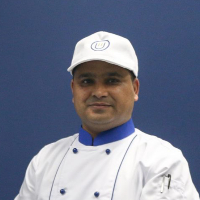 Availability: Immediately Career Objectives:Looking for a challenging career in the growth-oriented field, wherein I would like to consolidate my ideas to contribute, which I have gained in my noteworthy career and I believe that the full dedication towards the work leads to the desired achievement of the goal.Summary of Skills:Worked in various sections like Vegetable preparation, Butchery preparation, Hot kitchen, Grilling, Sauce, Indian and Chinese section. I have participated in various outdoor Mega Events like Dubai Air Show, Tennis Tournaments, Rugby 7s on behalf of Emirates flight Catering.Involved in carious outlet functions & Banquets.I have planned and designed various menus for Outlets, Desert Safaris which is one of the most increasing business in U.A.E. especially in Hospitality Industries. I was part of Staff Management in the production for daily business schedule. Same as various companies I also handled different Outlets for Cateriyas. I have operated Ala Carte Menu for the main branch which is the biggest outlets of Delifrance.A biggest chain Café & Restaurant in Dubai, where I was the chef responsible to operate the shift. Cooked & served Multi Cuisine food to the valuable customers. I was responsible for the meals as per the standardized recipes, trained the cooks down the line and also maintaining proper Hygiene, Temperature records in the Kitchen.Managing, training and delegating to commis working with me. Helping the Executive /Head chef to develop new dishes and menus. Monitoring portion and waste control to maintain profit margins Prepare menus in collaboration with Executive/Head Chef. Ensure adequacy of supplies at the cooking stations.Measuring dish ingredients and portion sizes accuratelyAssisting the Executive Chef/head Chef with stock control, stock rotation and deliveries, placing orders to various suppliers & maintaining adequate inventory.Key Personality Traits:Enthusiastic, courteous and helpful to colleagues & customers.Good understanding of the hotel businessAdaptability & IntegrityResponsible with the willingness to take ownershipEager to learn and progressTeam player & Team Work.Work Experience:Working as CDP in Gourmet 11 (part of Gourmet Chef Catering Services L.L.C) Dubai, U.A.E, from December 2015 to December 2016. Worked as CDP in Novotel Al Barsha, Dubai, U.A.E from May 2015 to November 2015.Worked as Head Chef in Caffé Di Casa &Zucca (CHI Hospitality L.L.C), Dubai, U.A.E. from 18thJuly 2013 to 30th March 2015.Worked as a CDP in Aitento De Mar Mina,Dubai, U.A.E. from 3rd November 2012 to June 2013.Worked as a DCDP in RistrettoCaffe L.L.C, Dubai, U.A.E. from 15th August 2010 to 30th October 2012.Worked as a DCDP at Shakespeare and Company Restaurant, Dubai, U.A.E. from 1st May 2008 to 15th April 2010.Worked as a CDP in Delifrance (Branch of Cateriya) Dubai, U.A.E. from 1st December 2006 to 1st May 2008Worked as Assistant Cook at Emirates Flight Catering, Dubai, U.A.E from November 1999 to November 2006.Worked as a Cook II in Hyatt Regency, Katmandu, Nepal from 1997 December to 1999 October.Training:Personal In charge (PIC) training Certificate Valid from 18 Nov 2014 to 17 Nov 2019.Level 2 Award in Food Safety from Specifico& Co in 2016Elementary Food Hygiene Training from Emirates Flight Catering Company L.L.C. Dubai, U.A.E. on 3rd March 2004Basic Food Hygiene Course from Novotel Hotel, dated 10th August 2015Computer Course Training from National Comprehensive Training & Educational (PVT) LTD, Katmandu, Nepal.Educational Qualifications:School Leaving Certificate (S.L.C.) passed from HMG Examination Board of Nepal.Personal Details:Name			~	Mr. PradyumnaGorkhlyDate of Birth		~	13/12/1968Place of Birth		~ 	Yatakha – 19, Kathmandu, NepalNationality		~	NepaleseReligion		~	HinduMarital Status		~ 	MarriedGender		~	MalePassport Details:Passport No.		~ 	08757767Date of Issue		~	05th May 2015Date of Expiry		~	04th May 2025Languages Known:Fluent in English, Hindi and NepaliHobbies:To play football Volleyball, Swimming & ChessListening to Music, Watching News